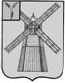 АДМИНИСТРАЦИЯ ПИТЕРСКОГО МУНИЦИПАЛЬНОГО РАЙОНА САРАТОВСКОЙ ОБЛАСТИР А С П О Р Я Ж Е Н И Еот 23 ноября  2015 года  № 258-рс. ПитеркаОб утверждении проекта среднесрочного финансового плана Питерского муниципального района на 2016-2018 годыВо исполнение распоряжения администрации Питерского муниципального района от 22 июня 2015 года № 156-р «О разработке проекта бюджета Питерского  муниципального района Саратовской области на 2016 год, прогноза консолидированного бюджета района на 2016 год и проекта среднесрочного финансового плана района на 2016-2018 годы»:1. Утвердить проект среднесрочного финансового плана района на 2016-2018 годы согласно приложению.2. Представить в Собрание депутатов Питерского муниципального района проект решения «О бюджете Питерского муниципального района на 2015 год».3. Контроль за исполнением настоящего распоряжения возложить на председателя комитета по экономике, управлению имуществом и закупкам администрации муниципального района Половникову О.В.Глава  администрациимуниципального района                                                                             В.Н. ДерябинПриложение  к распоряжениюадминистрации муниципальногорайона от 23 ноября  2015 года № 258-рПроект среднесрочного финансового плана Питерского муниципального районана 2016-2018 годыТаблица № 1Основные параметры консолидированного бюджетаПитерского муниципального района(тыс. рублей)Доходы – всего:                                              269 002,4        283 708,5         282 721,5В том числе:Налоговые и неналоговые доходы             42 209,3          44 826,3          44 361,9из них:Безвозмездные поступления                       226 793,1        238 882,2          238 359,6Расходы – всего                                          263 002,4         279 308,5         280 021,5Профицит(+), дефицит(-)                              6 000,0             4 400,0             2 700,0              Таблица № 2Основные параметры проекта  бюджетаПитерского муниципального районана 2016 год и плановый период 2017-2018 годов.(тыс. рублей)Доходы – всего:                                                 253 762,5         267 523,8       263 098,4         В том числе:Налоговые и неналоговые доходы                     26 133,0            27 753,2        27 465,8 из них:Безвозмездные поступления                              227 629,5         239 770,6       235 632,6Расходы – всего                                                  247 762,5          263 123,8     260 398,4в том числе:межбюджетные трансферты поселениям              2 141,2           2 251,8          2 345,1из них:дотации на выравнивание бюджетной обеспеченности муниципальных образований                                                                  790,0            839,0           830,3субвенции на исполнение государствен-ных  полномочий по расчету и предостав-лению дотаций поселений                                           687,9            708,4              723,0       Профицит(+), дефицит(-)                                        6 000,0          4 400,0          2 700,0Объемы бюджетных ассигнований по главным распорядителям средств районного бюджета по разделам, подразделам, целевым статьям, видам расходов классификации расходов бюджета на 2016 год и плановый период 2017-2018 годов(тыс. рублей)Таблица 4
Нормативы отчислений  доходов бюджетом  Питерского муниципального района на 2016 год и плановый период 2017-2018 годовТаблица   № 5                    Распределение дотаций на выравнивание уровня бюджетной обеспеченности из районного фонда финансовой поддержки поселенийна 2016 год и плановый период 2017-2018 годов(тыс. рублей)Таблица № 6Распределение дотаций на выравнивание уровня бюджетной обеспеченности поселений за счет субвенции областного бюджета на исполнение отдельных государственных полномочий по расчету и предоставлению дотаций поселениям на 2016 год и плановый период 2017 -2018 годов (тыс. рублей)Таблица  №7Распределение иных межбюджетных трансфертов в 2016 году и плановый период 2017 – 2018 годов (тыс. рублей)ВЕРНО: управляющий делами администрации                муниципального района                                                           Н.А. Салацкая№п/пПоказатели2016 годПлановый периодПлановый период№п/пПоказатели2016 год2017 год2018 год12345№п/пПоказатели2016 годПлановый периодПлановый период№п/пПоказатели2016 год2017 год2018 год12345НаименованиеКод главыРаз-делПод-раз-дел.Целевая статьяВид рас-ходов2016 годПлановый периодПлановый периодНаименованиеКод главыРаз-делПод-раз-дел.Целевая статьяВид рас-ходов2016 год2017 год2018 год1234567Управление культуры05727 906,629 636,829 329,8Образование057071 606,61 706,21 688,5Общее образование05707021 606,61 706,21 688,5Муниципальная программа «Развитие образования в Питерском муниципальном районе до 2020 года»057070283 0 00 000001 606,61 706,21 688,5Подпрограмма «Развитие системы  дополнительного образования»057070283 3 00 000001 606,61 706,21 688,5Основное мероприятие «Мероприятия по оказанию муниципальных услуг физическим и (или) юридическим лицам и содержанию особо ценного движимого или недвижимого имущества»057070283 3 01 000001 606,61 706,21 688,5Расходы на выполнение муниципальных заданий бюджетными учреждениями057070283 3 01 031001 606,61 706,21 688,5Предоставление субсидий бюджетным, автономным учреждениям и иным некоммерческим организациям057070283 3 01 031006001 606,61 706,21 688,5Субсидии бюджетным учреждениям 057070283 3 01 031006101 606,61 706,21 688,5Культура, кинематография0570826 300,027 930,627 641,3Культура057080124 966,326 514,226 239,6Муниципальная программа «Культура Питерского муниципального района до 2020 года» 057080184 0 00 0000024 966,326 514,226 239,6Подпрограмма «Дома культуры»057080184 1 00 0000019 006,420 184,819 975,7Основное мероприятие «Мероприятия по оказанию муниципальных услуг физическим и (или) юридическим лицам и содержанию особо ценного движимого или недвижимого имущества»057080184 1 01 0000019 006,420 184,819 975,7Расходы на выполнение муниципальных заданий бюджетными учреждениями057080184 1 01 0310019 006,420 184,819 975,7Предоставление субсидий бюджетным, автономным учреждениям и иным некоммерческим организациям057080184 1 01 0310060019 006,420 184,819 975,7Субсидии бюджетным учреждениям 057080184 1 01 0310061019 006,420 184,819 975,7Подпрограмма «Библиотеки»057080184 2 00 000005 959,96 329,46 263,8Основное мероприятие «Мероприятия по оказанию муниципальных услуг физическим и (или) юридическим лицам и содержанию особо ценного движимого или недвижимого имущества»057080184 2 01 000005 876,66 240,96 176,3Расходы на выполнение муниципальных заданий бюджетными учреждениями057080184 2 01 031005 876,66 240,96 176,3Предоставление субсидий бюджетным, автономным учреждениям и иным некоммерческим организациям057080184 2 01 031006005 876,66 240,96 176,3Субсидии бюджетным учреждениям 057080184 2 01 031006105 876,66 240,96 176,3Основное мероприятие «Комплектование  фондов библиотек муниципального района»057080184 2 02 000008,99,59,3Расходы на выполнение муниципальных заданий бюджетными учреждениями057080184 2 02 031003,23,53,4Предоставление субсидий бюджетным, автономным учреждениям и иным некоммерческим организациям057080184 2 02 031006003,23,53,4Субсидии бюджетным учреждениям057080184 2 02 031006103,23,53,4Комплектование книжных фондов библиотек муниципальных образований и государственных библиотек городов Москвы и Санкт-Петербурга057080184 2 02 514405,76,06,0Расходы на выполнение муниципальных заданий бюджетными учреждениями057080184 2 02 514405,76,06,0Предоставление субсидий бюджетным, автономным учреждениям и иным некоммерческим организациям057080184 2 02 514406005,76,06,0Субсидии бюджетным учреждениям057080184 2 02 514406105,76,06,0Основное мероприятие «Подключение к сети «Интернет» общедоступных библиотек муниципального района»057080184 2 03 0000074,479,078,2Подключение общедоступных библиотек Российской Федерации к сети «Интернет» и развитие системы библиотечного дела с учетом задачи расширения информационных технологий и оцифровки057080184 2 03 5146074,479,078,2Расходы на выполнение муниципальных заданий бюджетными учреждениями057080184 2 03 5146074,479,078,2Предоставление субсидий бюджетным, автономным учреждениям и иным некоммерческим организациям057080184 2 03 5146060074,479,078,2Субсидии бюджетным учреждениям057080184 2 03 5146061074,479,078,2Другие вопросы в области культуры, кинематографии05708041 333,71 416,41 401,7Обеспечение деятельности учреждений 057080479 0 00 000001 016,71 079,71 068,5Расходы на обеспечение деятельности местных муниципальных казенных учреждений057080479 0 00 032001 016,71 079,71 068,5Расходы на выплаты персоналу в целях обеспечения выполнения функций муниципальными органами, казенными учреждениями, органами управления государственными внебюджетными фондами057080479 0 00 03200100942,71 001,1990,8Расходы на выплаты персоналу казенных учреждений057080479 0 00 03200110942,71 001,1990,8Закупка товаров, работ и услуг для муниципальных  нужд057080479 0 00 0320020074,078,677,8 Иные закупки товаров, работ и услуг для обеспечения муниципальных  нужд057080479 0 00 0320024074,078,677,8Выполнение функций органами муниципальной  власти057080481 0 00 00000317,0336 ,6333,2Обеспечение деятельности органов исполнительной власти057080481 3 00 00000317,0336,6333,2Расходы на обеспечение функций центрального аппарата057080481 3 00 02200317,0336,6333,2Расходы на выплаты персоналу в целях обеспечения выполнения функций муниципальными органами057080481 3 00 02200100317,0336,6333,2Расходы на выплаты персоналу муниципальных органов057080481 3 00 02200120317,0336,6333,2Питерское  муниципальное Собрание061418,4444,3439,7Общегосударственные вопросы06101418,4444,3439,7Функционирование законодательных (представительных) органов муниципальной власти и представительных органов муниципальных образований0610103418,4444,3439,7Выполнение функций органами муниципальной власти061010381 0 00 00000418,4444,3439,7Обеспечение деятельности представительного органа власти061010381 1 00 00000418,4444,3439,7Расходы на исполнение функций центрального аппарата061010381 1 00 02200418,4444,3439,7Расходы на выплаты персоналу в целях обеспечения выполнения функций муниципальными органами061010381 1 00 02200100244,4259,5256,9Расходы на выплаты персоналу муниципальных органов061010381 1 00 02200120244,4259,5256,9Закупка товаров, работ и услуг для муниципальных  нужд061010381 1 00 02200200174,0184,8182,8Иные закупки товаров, работ и услуг для обеспечения муниципальных  нужд061010381 1 00 02200240174,0184,8182,8Контрольно – счетная комиссия Питерского муниципального района061240,0254,9252,2Общегосударственные вопросы06101240,0254,9252,2Обеспечение деятельности финансовых, налоговых и таможенных органов финансового (финансово-бюджетного) надзора0610106240,0254,9252,2Выполнение функций органами муниципальной  власти061010681 0 00 00000240,0254,9252,2Обеспечение деятельности иных муниципальных органов061010681 2 00 00000240,0254,9252,2Расходы на обеспечение функций центрального аппарата061010681 2 00 02200240,0254,9252,2Расходы на выплаты персоналу в целях обеспечения выполнения функций муниципальными органами061010681 2 00 02200100230,0244,3241,7Расходы на выплаты персоналу муниципальных органов061010681 2 00 02200120230,0244,3241,7Закупка товаров, работ и услуг для муниципальных  нужд061010681 2 00 0220020010,010,610,5Иные закупки товаров, работ и услуг для обеспечения муниципальных  нужд061010681 2 00 0220024010,010,610,5Администрация Питерского муниципального района06125 117,426 674,726 398,5Общегосударственные вопросы0610111 784,112 514,712 385,1Функционирование Правительства РФ, высших исполнительных органов государственной власти субъектов РФ, местных администраций061010410 594,111 250,911 134,4Выполнение функций органами муниципальной  власти061010481 0 00 0000010 594,111 250,911 134,4Обеспечение деятельности органов исполнительной власти061010481 3 00 0000010 594,111 250,911 134,4Глава местной администрации061010481 3 00 02100531,7564,7558 ,8Расходы на выплаты персоналу в целях обеспечения выполнения функций муниципальными органами061010481 3 00 02100100531,7564,7558,8Расходы на выплаты персоналу муниципальных органов061010481 3 00 02100120531,7564,7558,8Расходы на обеспечение функций центрального аппарата 061010481 3 00 022008 763,99 307,39 210,9Расходы на выплаты персоналу в целях обеспечения выполнения функций муниципальными органами061010481 3 00 022001006 357,26 751,46 681,4Расходы на выплаты персоналу муниципальных органов061010481 3 00 022001206 357,26 751,46 681,4Закупка товаров, работ и услуг для муниципальных  нужд061010481 3 00 022002002 406,72 555,92 529,4Иные закупки товаров, работ и услуг для обеспечения муниципальных  нужд061010481 3 00 022002402 406,72 555,92 529,4Уплата земельного налога, налога на имущество и транспортного налога муниципальными органами власти 061010481 3 00 0610057,661,260,5Иные бюджетные ассигнования061010481 3 00 0610080057,661,260,5Уплата налогов, сборов и иных платежей061010481 3 00 0610085057,661,260,5Субвенция на осуществление органами местного самоуправления отдельных государственных полномочий по государственному управлению охраной труда061010481 3 00 76300204,6217,3215,0Расходы на выплаты персоналу в целях обеспечения выполнения функций муниципальными органами061010481 3 00 76300100174,7185,5183,6Расходы на выплаты персоналу муниципальных органов061010481 3 00 76300120174,7185,5183,6Закупка товаров, работ и услуг для муниципальных  нужд061010481 3 00 7630020029,931,831,4Иные закупки товаров, работ и услуг для обеспечения муниципальных  нужд061010481 3 00 7630024029,931,831,4Субвенция на осуществление органами местного самоуправления отдельных государственных полномочий по осуществлению деятельности по опеке и попечительству в отношении совершеннолетних граждан061010481 3 00 76400216,7230,1241,8Расходы на выплаты персоналу в целях обеспечения выполнения функций муниципальными органами061010481 3 00 76400100174,7185,5183,6Расходы на выплаты персоналу муниципальных органов061010481 3 00 76400120174,7185,5183,6Закупка товаров, работ и услуг для муниципальных  нужд061010481 3 00 7640020042,044,644,2Иные закупки товаров, работ и услуг для обеспечения муниципальных  нужд061010481 3 00 7640024042,044,644,2Субвенция на осуществление органами местного самоуправления государственных полномочий по образованию и обеспечению деятельности административных комиссий, определению перечня должностных лиц, уполномоченных составлять протоколы об административных правонарушениях061010481 3 00 76500204,9217,6215,3Расходы на выплаты персоналу в целях обеспечения выполнения функций муниципальными органами061010481 3 00 76500100174,7185,5183,6Расходы на выплаты персоналу муниципальных органов061010481 3 00 76500120174,7185,5183,6Закупка товаров, работ и услуг для муниципальных  нужд061010481 3 00 7650020030,232,131,7Иные закупки товаров, работ и услуг для обеспечения муниципальных  нужд061010481 3 00 7650024030,232,131,7Субвенция на осуществление органами местного самоуправления государственных полномочий по исполнению функций комиссий по делам несовершеннолетних и защите их прав061010481 3 00 76600213,5226,7238,3Расходы на выплаты персоналу в целях обеспечения выполнения функций муниципальными органами061010481 3 00 76600100174,7185,5183,6Расходы на выплаты персоналу муниципальных органов061010481 3 00 76600120174,7185,5183,6Закупка товаров, работ и услуг для муниципальных  нужд061010481 3 00 7660020038,841,240,7Иные закупки товаров, работ и услуг для обеспечения муниципальных  нужд061010481 3 00 7660024038,841,240,7Субвенция на осуществление органами местного самоуправления отдельных государственных полномочий по осуществлению деятельности по опеке и попечительству в отношении несовершеннолетних граждан061010481 3 00 77600194,6206,7204,5Расходы на выплаты персоналу в целях обеспечения выполнения функций муниципальными органами061010481 3 00 77600100174,7185,5183,6Расходы на выплаты персоналу муниципальных органов061010481 3 00 77600120174,7185,5183,6Закупка товаров, работ и услуг для муниципальных  нужд061010481 3 00 7760020019,921,220,9Иные закупки товаров, работ и услуг для обеспечения муниципальных  нужд061010481 3 00 7760024019,921,220,9Субвенция на осуществление органами местного самоуправления государственных полномочий по организации предоставления гражданам субсидий на оплату жилого помещения и коммунальных услуг061010481 3 00 77Б00206,6219,4217,1Расходы на выплаты персоналу в целях обеспечения выполнения функций муниципальными органами061010481 3 00 77Б00100174,7185,5183,6Расходы на выплаты персоналу муниципальных органов061010481 3 00 77Б00120174,7185,5183,6Закупка товаров, работ и услуг для муниципальных  нужд061010481 3 00 77Б0020031,933,933,5Иные закупки товаров, работ и услуг для обеспечения муниципальных  нужд061010481 3 00 77Б0024031,933,933,5Резервные фонды 0610111100,0106,2105,1Расходы по исполнению отдельных обязательств061011189 0 00 00000100,0106,2105,1Средства резервных фондов061011189 1 00 00000100,0106,2105,1Средства резервного фонда местной администрации061011189 1 00 88880100,0106,2105,1Иные бюджетные ассигнования061011189 1 00 88880800100,0106,2105,1Резервные средства061011189 1 00 88880870100,0106,2105,1Другие общегосударственные вопросы06101131 090,01 157,61 145,6Обеспечение деятельности учреждений 061011379 0 00 00000950,01 008,9998,4Расходы на обеспечение деятельности местных муниципальных казенных учреждений061011379 0 00 03200950,01 008,9998,4Расходы на выплаты персоналу в целях обеспечения выполнения функций муниципальными органами061011379 0 00 03200100880,0934,6924,9Расходы на выплаты персоналу казенных учреждений061011379 0 00 03200110880,0934,6924,9Закупка товаров, работ и услуг для муниципальных  нужд061011379 0 00 0320020070,074,373,5Иные закупки товаров, работ и услуг для обеспечения муниципальных  нужд061011379 0 00 0320024070,074,373,5Муниципальная программа «Культура Питерского муниципального района до 2020 года»061011384 0 00 00000140,0148,7147,1Подпрограмма «Архивы»061011384 3 00 00000140,0148,7147,1Основное мероприятие «Обеспечение сохранности, учета документов и предоставление пользователям архивной информации»061011384 3 01 00000140,0148,7147,1Расходы на обеспечение деятельности местных муниципальных казенных учреждений061011384 3 01 03200140,0148,7147,1Расходы на выплаты персоналу в целях обеспечения выполнения функций муниципальными органами061011384 3 01 03200100140,0148,7147,1Расходы на выплаты персоналу казенных учреждений061011384 3 01 03200110140,0148,7147,1Национальная безопасность06103685,0727,5719,9Защита населения и территорий от чрезвычайных ситуаций природного и техногенного характера, гражданская оборона0610309685,0727,5719,9Обеспечение деятельности учреждений 061030979 0 00 00000685,0727,5719,9Расходы на обеспечение деятельности местных муниципальных казенных учреждений061030979 0 00 03200685,0727,5719,9Расходы на выплаты персоналу в целях обеспечения выполнения функций муниципальными органами061030979 0 00 03200100585,0621,3614,8Расходы на выплаты персоналу казенных учреждений061030979 0 00 03200110585,0621,3614,8Закупка товаров, работ и услуг для муниципальных  нужд061030979 0 00 00000200100,0106,2105,1Иные закупки товаров, работ и услуг для обеспечения муниципальных  нужд061030979 0 00 03200240100,0106,2105,1Национальная экономика061049 824,810 433,910 325,9Дорожное хозяйство06104099 777,810 384,010 276,5Муниципальная программа «Развитие транспортной системы до 2020 года»061040982 0 00 000009 777,810 384,010 276,5Подпрограмма «Модернизация и развитие автомобильных дорог общего пользования местного значения»061040982 1 00 000009 777,810 384,010 276,5Основное мероприятие «Ремонт  автомобильных дорог общего пользования местного значения за счет средств муниципального дорожного фонда»061040982 1 01 000005 610,25 958,05 896,3Реализация основного мероприятия061040982 1 01 S73005 610,25 958,05 896,3Закупка товаров, работ и услуг для муниципальных  нужд061040982 1 01 S73002005 610,25 958,05 896,3Иные закупки товаров, работ и услуг для обеспечения муниципальных  нужд061040982 1 01 S73002405 610,25 958,05 896,3Основное мероприятие «Содержание  автомобильных дорог общего пользования местного значения за счет средств муниципального дорожного фонда»061040982 1 02 S0000623,4662,0655,2Реализация основного мероприятия061040982 1 02 S7300623,4662,0655,2Закупка товаров, работ и услуг для муниципальных  нужд061040982 1 02 S7300200623,4662,0655,2Иные закупки товаров, работ и услуг для обеспечения муниципальных  нужд061040982 1 02 S7300240623,4662,0655,2Основное мероприятие «Субсидии бюджетам муниципальныхрайонов области на капитальный ремонт, ремонт и содержание автомобильных дорог общего пользования местного значения за счет средств областного дорожного фонда»061040982 1 03 000003 544,23 763,93 724,9Субсидии бюджетам муниципальныхрайонов области на капитальный ремонт, ремонт и содержание автомобильных дорог общего пользования местного значения за счет средств областного дорожного фонда061040982 1 03 D73003 544,23 763,93 724,9Закупка товаров, работ и услуг для муниципальных  нужд061040982 1 03 D73002003 544,23 763,93 724,9Иные закупки товаров, работ и услуг для обеспечения муниципальных  нужд061040982 1 03 D73002403 544,23 763,93 724,9Другие вопросы в области национальной экономике061041247,049,949,4Муниципальная программа «Развитие малого и среднего предпринимательства в Питерском районе на 2016-2018 годы»061041275 0 00 0000010,010,610,5Основное мероприятие «Развитие малого и среднего предпринимательства в Питерском районе на 2016-2018 годы»061041275 0 01 0000010,010,610,5Реализация основного мероприятия061041275 0  01 N000010,010,610,5Субсидии юридическим лицам (кроме некоммерческих организаций), индивидуальным  предпринимателям, физическим лицам061041275 0  01 N000080010,010,610,5Безвозмездные перечисления организациям, за исключением государственных и муниципальных организаций061041275 0  01 N000081010,010,610,5Мероприятия в сфере приватизации и продажи государственного имущества области061041288 0 00 0000037,039,338,9Мероприятия по землеустройству и землепользованию061041288 0 00 0570037,039,338,9Закупка товаров, работ и услуг для муниципальных  нужд061041288 0 00 0570020037,039,338,9Иные закупки товаров, работ и услуг для обеспечения  муниципальных  нужд061041288 0 00 0570024037,039,338,9Социальная политика061102 652,22 816,62 787,5Пенсионное обеспечение0611001300,0318,6315,3Муниципальная программа «Социальная поддержка и социальное обслуживание граждан до 2020 года»061100178 0 00 00000300,0318,6315,3Подпрограмма «Социальная поддержка граждан»061100178 1 00 00000300,0318,6315,3Основное мероприятие «Доплаты к пенсии муниципальным  служащим района»061100178 1 01 00000300,0318,6315,3Реализация основного мероприятия061100178 1 01 N0000300,0318,6315,3Социальное обеспечение и иные выплаты населению061100178 1 01 N0000300300,0318,6315,3Публичные нормативные социальные выплаты гражданам061100178 1 01 N0000310300,0318,6315,3Социальное обеспечение населения06110032 352,22 498,02 472,2Муниципальная программа «Обеспечение жильем молодых семей на территории Питерского муниципального района на  2016-2020  годы»061100376 0 00 0000020,021,221,0Основное мероприятие «Обеспечение жильем молодых семей на территории Питерского муниципального района на  2016-2020 годы»061100376 0 01 0000020,021,221,0Реализация основного мероприятия061100376 0 01 L020020,021,221,0Социальное обеспечение и иные выплаты населению061100376 0 01 L020030020,021,221,0Публичные нормативные социальные выплаты гражданам061100376 0 01 L020031020,021,221,0Муниципальная программа «Социальная поддержка и социальное обслуживание граждан до 2020 года»061100378 0 00 000002 332,22 476,82 451,1Подпрограмма «Социальная поддержка граждан»061100378 1 00 000002 332,22 476,82 451,1Основное мероприятие «Поддержка ветеранов»061100378 1 02 0000020,021,221,0Реализация основного мероприятия061100378 1 02 N000020.021,221,0Социальное обеспечение и иные выплаты населению061100378 1 02 N000030020,021,221,0Публичные нормативные социальные выплаты гражданам061100378 1 02 N000031020,021,221,0Основное мероприятие «Ежемесячная денежная выплата на оплату жилого помещения и коммунальных услуг отдельным категориям граждан, проживающих и работающих в сельской местности»061100378 1 03 0000082,387,486,5Реализация основного мероприятия061100378 1 03 N000082,387,486,5Закупка товаров, работ и услуг для муниципальных  нужд061100378 1 03 N00002001,51,61,6Иные закупки товаров, работ и услуг для обеспечения  муниципальных  нужд061100378 1 03 N00002401,51,61,6Социальное обеспечение и иные выплаты населению061100378 1 03 N000030080,885,884,9Публичные нормативные социальные выплаты гражданам061100378 1 03 N000031080,885,884,9Основное мероприятие «Субвенция на осуществление органами местного самоуправления государственных полномочий по предоставлению гражданам субсидий на оплату жилого помещения и коммунальных услуг»061100378 1 04 000002 229,92 368,22 343,6Субвенция на осуществление органами местного самоуправления государственных полномочий по предоставлению гражданам субсидий на оплату жилого помещения и коммунальных услуг061100378 1 04 77В002 229,92 368,22 343,6Закупка товаров, работ и услуг для муниципальных  нужд061100378 1 04 77В0020040,042,542,0Иные закупки товаров, работ и услуг для обеспечения  муниципальных  нужд061100378 1 04 77В0024040,042,542,0Социальное обеспечение и иные выплаты населению061100378 1 04 77В003002 189,92 325,72 301,6Публичные нормативные социальные выплаты гражданам061100378 1 04 77В003102 189,92 325,72 301,6Средства массовой информации06112171,3181,9180,0Периодическая печать и издательства0611202171,3181,9180,0Муниципальная программа Питерского района «Информационное общество на 2014-2018 годы»061120277 0 00 00000171,3181,9180,0Подпрограмма «Информационное партнерство органов муниципальной власти со средствами массовой информации»061120277 1 00 00000171,3181,9180,0Основное мероприятие «Мероприятия в сфере взаимодействия со средствами массовой информации»061120277 1 01 00000171,3181,9180,0Реализация основного мероприятия061120277 1 01 N0000171,3181,9180,0Закупка товаров, работ и услуг для муниципальных  нужд061120277 1 01 N0000200171,3181,9180,0Иные закупки товаров, работ и услуг для обеспечения  муниципальных  нужд061120277 1 01 N0000240171,3181,9180,0Финансовое управление администрации Питерского муниципального района0625 578,75 924,65 863,2Общегосударственные вопросы062013 349,23 556,83 520,0Обеспечение деятельности финансовых, налоговых и таможенных органов финансового (финансово-бюджетного) надзора06201063 349,23 556,83 520,0Выполнение функций органами муниципальной власти062010681 0 00 000003 349,23 556,93 520,0Обеспечение деятельности органов исполнительной власти062010681 3 00 000003 349,23 556,83520,0Расходы на обеспечение функций центрального аппарата062010681 3 00 022002 939,93 122,23 089,8Расходы на выплаты персоналу в целях обеспечения выполнения функций муниципальными органами062010681 3 00 022001002 314,72 458,22 432,7Расходы на выплаты персоналу муниципальных органов062010681 3 00 022001202 314,72 458,22 432,7Закупка товаров, работ и услуг для муниципальных  нужд062010681 3 00 02200200625,2664,0657,1Иные закупки товаров, работ и услуг для обеспечения муниципальных  нужд062010681 3 00 02200240625,2664,0657,1Уплата земельного налога, налога на имущество и транспортного налога муниципальными органами власти062010681 3 00 061006,46,86,7Иные бюджетные ассигнования062010681 3 00 061008006,46,86,7Уплата налогов, сборов и иных платежей062010681 3 00 061008506,46,86,7Субвенция на осуществление органами местного самоуправления области отдельных полномочий по санкционированию финансовыми органами муниципальных образований Саратовской области кассовых выплат получателям средств областного бюджета, областным государственным автономным и бюджетным учреждениям, расположенным на территориях муниципальных образований области062010681 3 00 76200402,9427,9423,4Расходы на выплаты персоналу в целях обеспечения выполнения функций муниципальными органами062010681 3 00 76200100349,3371,0367,1Расходы на выплаты персоналу муниципальных органов062010681 3 00 76200120349,3371,0367,1Закупка товаров, работ и услуг для муниципальных  нужд062010681 3 00 7620020053,656,956,3Иные закупки товаров, работ и услуг для обеспечения муниципальных  нужд062010681 3 00 7620024053,656,956,3Обслуживание государственного и муниципального долга0621388,393,892,8Обслуживание государственного внутреннего  и муниципального долга062130188,393,892,8Обслуживание долговых обязательств062130185 0 00 0000088,393,892,8Процентные платежи по муниципальному долгу района062130185 000 0871088,393,892,8Обслуживание муниципального долга062130185 000 0871070088,393,892,8Обслуживание муниципального долга062130185 000 0871073088,393,892,8Межбюджетные трансферты общего характера бюджетам муниципальных образований062142 141,22 273,92 250,4Дотации на выравнивание бюджетной обеспеченности муниципальных образований06214011 477,91 547,41 553,2Предоставление межбюджетных трансфертов062140187 0 00 000001 477,91 547,41 553,2Предоставление межбюджетных трансфертов местным бюджетам062140187 1 00 000001 477,91 547,41 553,2Дотации на выравнивание бюджетной обеспеченности поселений района062140187 1 00 07010790,0839,0830,3Межбюджетные трансферты062140187 1 00 07010500790,0839,0830,3Дотации062140187 1 00 07010510790,0839,0830,3Субвенция на исполнение государственных полномочий по расчету и предоставлению дотаций поселениям062140187 1 00 76100687,9708,4723,0Межбюджетные трансферты062140187 1 00 76100500687,9708,4723,0Субвенции062140187 1 00 76100510687,9708,4723,0Прочие межбюджетные трансферты бюджетам  муниципальных образований общего характера0621403663,3726,5697,1Предоставление межбюджетных трансфертов062140387 0 00 00000663,3726,5697,1Предоставление межбюджетных трансфертов местным бюджетам062140387 1 00 00000663,3726,5697,1Иные межбюджетные трансферты, передаваемые бюджетам муниципальных образований062140387 1 00 07011663,3726,5697,1Межбюджетные трансферты062140387 1 00 07011500663,3726,5697,1697,1Иные межбюджетные трансферты062140387 1 00 07011540663,3726,5697,1Управление образования074188 501,4200 188,5198 115,1Образование07407187 293,4198 905,6196 845,4Дошкольное образование074070159 406,463 089,662 436,1Муниципальная программа «Развитие образования Саратовской области до 2020 года» 074070183 0 00 0000059 406,463 089,662 436,1Подпрограмма «Развитие системы дошкольного образования»074070183 1 00 0000059 406,463 089,662 436,1Основное мероприятие «Мероприятия по оказанию муниципальных услуг физическим и (или) юридическим лицам и содержанию особо ценного движимого или недвижимого имущества»074070183 1 01 0000020 249,521 505,021 282,2Расходы на выполнение муниципальных заданий бюджетными учреждениями074070183 1 01 0310020 249,521 505,021 282,2Предоставление субсидий бюджетным, автономным учреждениям и иным некоммерческим организациям074070183 1 01 0310060020 249,521 505,021 282,2Субсидии бюджетным учреждениям 074070183 1 01 0310061020 249,521 505,021 282,2Основное мероприятие «Обеспечение государственных гарантий на получение общедоступного и бесплатного дошкольного образования в муниципальных дошкольных образовательных организациях»074070183 1 02 0000038 724,341 125,240 699,2Субвенция на финансовое обеспечение образовательной деятельности муниципальных дошкольных образовательных организаций074070183 1 02 7670038 724,341 125,240 699,2Расходы на выполнение муниципальных заданий бюджетными учреждениями074070183 1 02 7670038 724,341 125,240 699,2Предоставление субсидий бюджетным, автономным учреждениям и иным некоммерческим организациям074070183 1 02 7670060038 724,341 125,240 699,2Субсидии бюджетным учреждениям074070183 1 02 7670061038 724,341 125,240 699,2Основное мероприятие «Материальная поддержка воспитания и обучения детей, посещающих образовательные организации, реализующие образовательную программу дошкольного образования»074070183 1 03 00000432,6459,4454,7Субвенция на частичное финансирование расходов на присмотр и уход за детьми дошкольного возраста в муниципальных образовательных организациях, реализующих основную общеобразовательную программу дошкольного образования074070183 1 03 76900432,6459,4454,7Расходы на выполнение муниципальных заданий бюджетными учреждениями074070183 1 03 76900432,6459,4454,7Предоставление субсидий бюджетным, автономным учреждениям и иным некоммерческим организациям074070183 1 03 76900600432,6459,4454,7Субсидии бюджетным учреждениям 074070183 1 03 76900610432,6459,4454,7Общее образование0740702121 120,0128 629,4127 297,2Муниципальная программа «Развитие образования Саратовской области до 2020 года»074070283 0 00 00000121 120,0128 629,4127 297,2Подпрограмма «Развитие системы общего образования»074070283 2 00 00000114 516,1121 616,1120 356,4Основное мероприятие «Мероприятия по оказанию муниципальных услуг физическим и (или) юридическим лицам и содержанию особо ценного движимого или недвижимого имущества»074070283 2 01 000008 181,18 688,38 598,3Расходы на выполнение муниципальных заданий бюджетными учреждениями074070283 2 01 031008 181,18 688,38 598,3Предоставление субсидий бюджетным, автономным учреждениям и иным некоммерческим организациям074070283 2 01 031006008 181,18 688,38 598,3Субсидии бюджетным учреждениям 074070283 2 01 031006108 181,18 688,38 598,3Основное мероприятие «Обеспечение государственных гарантий на получение общедоступного и бесплатного начального общего,  основного общего, среднего общего образования в муниципальных  общеобразовательных организациях»074070283 2 02 00000103 369,4109 778,3108 641,2Субвенция  на финансовое обеспечение образовательной деятельности муниципальных общеобразовательных учреждений074070283 2 02 77000103 369,4109 778,3108 641,2Расходы на выполнение муниципальных заданий бюджетными учреждениями074070283 2 02 77000103 369,4109 778,3108 641,2Предоставление субсидий бюджетным, автономным учреждениям и иным некоммерческим организациям074070283 2 02 77000600103 369,4109 778,3108 641,2Субсидии бюджетным учреждениям 074070283 2 02 77000610103 369,4109 778,3108 641,2Основное мероприятие « Организация предоставления питания отдельным категориям обучающихся в муниципальных образовательных организациях, реализующих образовательные программы начального общего, основного общего и среднего общего образования»074070283 2 03 000002 965,63 149,53 116,9Субвенция на предоставление питания отдельным категориям обучающихся в муниципальных образовательных организациях, реализующих образовательные программы начального общего, основного общего и среднего общего образования074070283 2 03 772002 965,63 149,53 116,9Расходы на выполнение муниципальных заданий бюджетными учреждениями074070283 2 03 772002 965,63 149,53 116,9Предоставление субсидий бюджетным, автономным учреждениям и иным некоммерческим организациям074070283 2 03 772006002 965,63 149,53 116,9Субсидии бюджетным учреждениям 074070283 2 03 772006102 965,63 149,53 116,9Подпрограмма «Развитие системы  дополнительного образования»074070283 3 00 000006 603,97 013,36 940,7Основное мероприятие «Мероприятия по оказанию муниципальных услуг физическим и (или) юридическим лицам и содержанию особо ценного движимого или недвижимого имущества»074070283 3 01 000006 603,97 013,36 940,7Расходы на выполнение муниципальных заданий бюджетными учреждениями074070283 3 01 031006 603,97 013,36 940,7Предоставление субсидий бюджетным, автономным учреждениям и иным некоммерческим организациям074070283 3 01 031006006 603,97 013,36 940,7Субсидии бюджетным учреждениям 074070283 3 01 031006106 603,97 013,36 940,7Молодежная политика и оздоровление детей0740707500,0531,0525,5Муниципальная программа «Развитие образования Саратовской области до 2020 года»074070783 0 00 00000500,0531,0525,5Подпрограмма «Молодежная политика и оздоровление детей»074070783 4 00 00000500,0531,0525,5Основное мероприятие «Организация и обеспечение отдыха и оздоровления детей»074070783 4 01 00000500,0531,0525,5Расходы на выполнение муниципальных заданий бюджетными учреждениями074070783 4 01 03100500,0531,0525,5Предоставление субсидий бюджетным, автономным учреждениям и иным некоммерческим организациям074070783 4 01 03100600500,0531,0525,5Субсидии бюджетным учреждениям074070783 4 01 03100610500,0531,0525,5Другие вопросы в области образования07407096 267,06 655,56 586,6Обеспечение деятельности учреждений074070979 0 00 000005 522,65 865,05 804,2Расходы на обеспечение деятельности местных муниципальных казенных учреждений074070979 0 00 032005 507,65 849,15 788,5Расходы на выплаты персоналу в целях обеспечения выполнения функций муниципальными органами, казенными учреждениями, органами управления государственными внебюджетными фондами074070979 0 00 032001005 170,25 490,85 433,9Расходы на выплаты персоналу казенных учреждений074070979 0 00 032001105 170,25490,85 433,9Закупка товаров, работ и услуг для муниципальных  нужд074070979 0 00 03200200337,4358,3354,6Иные закупки товаров, работ и услуг для обеспечения муниципальных  нужд074070979 0 00 03200240337,4358,3354,6Уплата земельного налога, налога на имущество и транспортного налога местными казенными учреждениями074070979 0 00 0520015,015,915,8Иные бюджетные ассигнования074070979 0 00 0520080015,015,915,8Уплата налогов, сборов и иных платежей074070979 0 00 0520085015,015,915,8Выполнение функций органами муниципальной власти074070981 0 00 00000527,7560,4554,6Обеспечение деятельности органов исполнительной власти074070981 3 00 00000527,7560,4554,6Расходы на обеспечение функций центрального аппарата074070981 3 00 02200527,7560,4554,6Расходы на выплаты персоналу в целях обеспечения выполнения функций муниципальными органами074070981 3 00 02200100527,7560,4554,6Расходы на выплаты персоналу муниципальных органов074070981 3 00 02200120527,7560,4554,6Муниципальная программа «Развитие образования Саратовской области до 2020 года»074070983 0 00 00000216,7230,1227,8Подпрограмма «Развитие системы дошкольного образования»074070983 1 00 00000119,4126,8125,5Основное мероприятие «Материальная поддержка воспитания и обучения детей, посещающих образовательные организации, реализующие образовательную программу дошкольного образования»074070983 1 03 00000119,4126,8125,5Субвенция на осуществление органами местного самоуправления государственных полномочий по организации предоставления  компенсации родительской платы  за присмотр и уход за детьми в образовательных организациях, реализующих основную общеобразовательную программу дошкольного образования074070983 1 03 77800119,4126,8125,5Расходы на выплаты персоналу в целях обеспечения выполнения функций муниципальными органами, казенными учреждениями, органами управления государственными внебюджетными фондами074070983 1 03 7780010089,494,994,0Расходы на выплаты персоналу казенных учреждений074070983 1 03 7780011089,494,994,0Закупка товаров, работ и услуг для муниципальных  нужд074070983 1 03 7780020030,031,931,5Иные закупки товаров, работ и услуг для обеспечения муниципальных  нужд074070983 1 03 7780024030,031,931,5Подпрограмма «Развитие системы общего образования»074070983 2 00 0000097,3103,3102,3Основное мероприятие « Организация предоставления питания отдельным категориям обучающихся в муниципальных образовательных организациях, реализующих образовательные программы начального общего, основного общего и среднего общего образования»074070983 2 03 0000097,3103,3102,3Субвенция на осуществление органами местного самоуправления государственных полномочий по организации предоставления питания отдельным категориям обучающихся в муниципальных образовательных организациях, реализующих образовательные программы начального общего, основного общего и среднего общего образования, и частичному финансированию расходов на присмотр и уход за детьми дошкольного возраста в муниципальных образовательных организациях, реализующих основную общеобразовательную программу дошкольного образования074070983 2 03 7730097,3103,3102,3Расходы на выплаты персоналу в целях обеспечения выполнения функций муниципальными органами, казенными учреждениями, органами управления государственными внебюджетными фондами074070983 2 03 7730010087,392,891,8Расходы на выплаты персоналу казенных учреждений074070983 2 03 7730011087,392,891,8Закупка товаров, работ и услуг для муниципальных  нужд074070983 2 03 7730020010,010,510,5Иные закупки товаров, работ и услуг для обеспечения муниципальных  нужд074070983 2 03 7730024010,010,510,5Социальная политика074101 208,01 282,91 269,7Охрана семьи и детства07410041 208,01 282,91 269,7Муниципальная программа «Развитие образования Саратовской области до 2020 года»074100483 0 00 000001 208,01 282,91 269,7Подпрограмма «Развитие системы дошкольного образования»074100483 1 00 000001 208,01 282,91 269,7Основное мероприятие «Материальная поддержка воспитания и обучения детей, посещающих образовательные организации, реализующие образовательную программу дошкольного образования»074100483 1 03 000001 208,01 282,91 269,7Субвенция на компенсацию родительской платы за присмотр и уход за детьми  в образовательных организациях, реализующих основную общеобразовательную программу дошкольного образования074100483 1 03 779001 208,01 282,91 269,7Закупка товаров, работ и услуг для муниципальных  нужд074100483 1 03 7790020012,112,912,7Иные закупки товаров, работ и услуг для обеспечения муниципальных  нужд074100483 1 03 7790024012,112,912,7Социальное обеспечение и иные выплаты населению074100483 1 03 779003001 195,91 270,01 257,0Публичные нормативные социальные выплаты гражданам074100483 1 03 779003101 195,91 270,01 257,0ВСЕГО247 762,5263 123,8260 398,4Код бюджетнойклассификацииНаименование доходов2016г.Плановый периодПлановый периодКод бюджетнойклассификацииНаименование доходов2016г.2017г.2018г.12345В ЧАСТИ ЗАДОЛЖЕННОСТИ И ПЕРЕРАСЧЕТОВ ПО ОТМЕНЕННЫМ НАЛОГАМ,СБОРАМ    И  ИНЫМ ОБЯЗАТЕЛЬНЫМ ПЛАТЕЖАМ1 09 01030 05 0000 110Налог на прибыль организаций, зачислявшийся до 1 января 2005 года в местные бюджеты, мобилизуемый на территориях муниципальных районов100100100 1 09 04053 05 0000 110Земельный налог (по обязательствам, возникшим до 1 января 2006 года), мобилизуемый на межселенных территориях100100100 1 09 07033 05 0000 110Целевые сборы с граждан и предприятий, учреждений, организаций на содержание милиции, на благоустройство территорий, на нужды образования и другие цели, мобилизуемые на территориях муниципальных районов100100100 1 09 07053 05 0000 110Прочие местные налоги и сборы, мобилизуемые на территориях муниципальных районов100100100 1 09 07013 05 0000 110Налог на рекламу, мобилизируемый на территориях муниципальных районов100100100 1 09 07043 05 0000 110Лицензионный сбор за право торговли спиртными напитками, мобилизируемый на территориях муниципальных районов 100100100В ЧАСТИ ДОХОДОВ ОТ ПРОДАЖИ    МАТЕРИАЛЬНЫХ И                    НЕМАТЕРИАЛЬНЫХ АКТИВОВ 1 11 02033 05 0000 120Доходы от размещения временно свободных средств бюджетов муниципальных районов1001001001 13 02065 05 0000 130Доходы, поступающие в порядке возмещения  расходов, понесенных в связи с эксплуатацией имущества муниципальных районов1001001001 13 02995 05 0000 130Прочие доходы от компенсации затрат бюджетов муниципальных районов1001001001 15 02050 05 0000 140Платежи, взимаемые органами местного самоуправления(организациями) муниципальных районов за выполнение определенных функций100100100В ЧАСТИ ПРОЧИХ НЕНАЛОГОВЫХ ДОХОДОВ1 17 05050 05 0000 180Прочие неналоговые доходы бюджетов муниципальных районов1001001001 17 01050 05 0000 180Невыясненные поступления, зачисляемые в бюджеты муниципальных районов1001001001 17 12050 05 0000 180Целевые отчисления от лотерей муниципальных районов1001001001 17 02020 05 0000 180Возмещение потерь сельскохозяйственного производства, связанных с изъятием сельскохозяйственных угодий, расположенных на межселенных территориях(по обязательствам, возникшим до 1 января 2008 года)100100100В ЧАСТИ БЕЗВОЗМЕЗДНЫХ ПОСТУПЛЕНИЙ1001001002 02 01001 05 0002 151Дотация бюджетам муниципальных районов на выравнивание  бюджетной обеспеченности1001001002 02 01003 05 0000 151Дотация бюджетам муниципальных районов на поддержку мер по обеспечению сбалансированности бюджетов100100100 2 02 02051 05 0000 151Субсидия бюджетам муниципальных районов на реализацию федеральных целевых программ1001001002 02 02009 05 0000 151Субсидии бюджетам муниципальных районов   на государственную поддержку малого и среднего предпринимательства, включая крестьянские   (фермерские) хозяйства1001001002 02 02215 05 0000 151Субсидии бюджетам муниципальных районов на создание в общеобразовательных организациях, расположенных в сельской местности, условий для занятий физической культурой и спортом за счет средств федерального бюджета1001001002 02 02999 05 0025 151Субсидии бюджетам муниципальных районов области на софинансирование расходных обязательств муниципальных районов области по реализации мероприятий муниципальных программ развития малого и среднего предпринимательства1001001002 02 02999 05 0026 151Субсидии бюджетам муниципальных районов области на реализацию мероприятий по повышению энергоэффективности на энергоемких объектах и в системах теплоснабжения организаций коммунального комплекса и бюджетной сферы1001001002 02 02999 05 0029 151Субсидии бюджетам муниципальных районов области на обеспечение жильем молодых семей за счет областных средств1001001002 02 02999 05 0039 151Субсидии бюджетам муниципальных районов области на капитальный ремонт, ремонт и содержание автомобильных дорог общего пользования местного значения за счет средств областного дорожного фонда1001001002 02 02999 05 0059 151Субсидии бюджетам муниципальных районов на создание в общеобразовательных организациях, расположенных в сельской местности, условий для занятий физической  культурой и спортом за счет средств областного бюджета1001001002 02 03007 05 0000 151Субвенции бюджетам муниципальных районов на составление (изменение) списков кандидатов в присяжные заседатели федеральных судов общей юрисдикции в Российской Федерации1001001002 02 03024 05 0001 151Субвенция бюджетам муниципальных районов и городских округов области на финансовое обеспечение образовательной деятельности муниципальных общеобразовательных учреждений           1001001002 02 03024 05 0003 151Субвенция бюджетам муниципальных районов и городских округов области на осуществление органами местного самоуправления отдельных государственных полномочий по исполнению функций комиссий по делам несовершеннолетних и защите их прав1001001002 02 03024 05 0004 151Субвенция бюджетам муниципальных районов и городских округов области на осуществление органами местного самоуправления отдельных государственных полномочий по санкционированию финансовыми органами муниципальных образований Саратовской области кассовых выплат получателям средств областного бюджета, областным государственным автономным и бюджетным учреждениям, расположенным на территориях муниципальных образований Саратовской области1001001002 02 03024 05 0007 151Субвенция бюджетам муниципальных районов и городских округов области на исполнение государственных полномочий по расчёту предоставления дотаций поселениям1001001002 02 03024 05 0008 151Субвенция бюджетам муниципальных районов и городских округов на осуществление органами местного самоуправления государственных полномочий по образованию и обеспечению деятельности административных комиссий, определению перечня должностных лиц, уполномоченных составлять протоколы об административных правонарушениях1001001002 02 03024 05 0009 151Субвенция бюджетам муниципальных районов и городских округов области на осуществление органами местного самоуправления отдельных государственных полномочий по осуществлению деятельности по опеке и попечительству в отношении несовершеннолетних граждан1001001002 02 03024 05 0010 151Субвенция бюджетам муниципальных районов и городских округов области на осуществление органами местного самоуправления государственных полномочий по организации предоставления гражданам субсидий на оплату жилого помещения и коммунальных услуг1001001002 02 03024 05 0011 151Субвенция бюджетам муниципальных районов и городских округов области на осуществление органами местного самоуправления отдельных государственных полномочий по осуществлению деятельности по опеке и попечительству в отношении совершеннолетних граждан1001001002 02 03024 05 0012 151Субвенция бюджетам муниципальных районов и городских округов области на осуществление органами местного самоуправления государственных полномочий по организации предоставления компенсации родительской платы за присмотр и уход за детьми в образовательных организациях, реализующих основную общеобразовательную программу дошкольного образования1001001002 02 03024 05 0014 151Субвенция бюджетам муниципальных районов и городских округов области на осуществление органами местного самоуправления государственных полномочий по компенсации родительской платы за присмотр и уход за детьми в образовательных организациях, реализующих основную общеобразовательную программу дошкольного образования1001001002 02 03024 05 0015 151Субвенция бюджетам муниципальных районов и городских округов области на осуществление органами местного самоуправления отдельных государственных полномочий по государственному управлению охраной труда1001001002 02 03024 05 0016 151Субвенция бюджетам муниципальных районов и городских округов области на осуществление органами местного самоуправления государственных полномочий по предоставлению гражданам субсидий на оплату жилого помещения и коммунальных услуг1001001002 02 03024 05 0027 151Субвенция бюджетам муниципальных районов и городских округов области на осуществление органами местного самоуправления государственных полномочий на предоставление питания отдельным категориям обучающихся в муниципальных образовательных организациях, реализующих образовательные программы начального общего, основного общего и среднего общего образования1001001002 02 03024 05 0028 151Субвенция бюджетам муниципальных районов и городских округов области на осуществление органами местного самоуправления государственных полномочий на частичное финансирование расходов  на присмотр и уход за детьми дошкольного возраста в муниципальных образовательных организациях, реализующих основную общеобразовательную программу дошкольного образования1001001002 02 03024 05 0029 151Субвенция бюджетам муниципальных районов и городских округов области на осуществление органами местного самоуправления государственных полномочий по организации предоставления питания  отдельным категориям обучающихся в муниципальных  образовательных организациях, реализующих образовательные программы начального общего, основного общего и среднего общего образования,  и  частичному финансированию расходов на присмотр и уход за детьми дошкольного возраста в муниципальных образовательных организациях, реализующих основную общеобразовательную программу дошкольного образования1001001002 02 03024 05 0037 151Субвенция бюджетам муниципальных районов и городских округов области на финансовое обеспечение образовательной деятельности дошкольных учреждений1001001002 02 04014 05 0000 151Межбюджетные трансферты, передаваемые бюджетам муниципальных районов из бюджетов поселений на осуществление части полномочий по решению вопросов местного значения в соответствии с заключенными соглашениями1001001002 02 04025 05 0000 151Межбюджетные трансферты, передаваемые бюджетам муниципальных районов на комплектование книжных фондов библиотек муниципальных образований и государственных библиотек городов Москвы и Санкт-Петербурга1001001002 02 04041 05 0000 151Межбюджетные трансферты, передаваемые бюджетам муниципальных районов на подключение общедоступных библиотек Российской Федерации к сети Интернет и развитие системы библиотечного дела с учетом задачи расширения информационных технологий и оцифровки1001001002 02 04999 05 0006 151Иные межбюджетные трансферты бюджетам муниципальных районов на подготовку к безаварийному пропуску весеннего половодья в 2015 году1001001002 02 04999 05 0007 151Иные межбюджетные трансферты бюджетам муниципальных районов и городских округов области на комплектование книжных фондов библиотек муниципальных образований области за счет средств областного бюджетаПРОЧИЕ БЕЗВОЗМЕЗДНЫЕ ПОСТУПЛЕНИЯ1001001002 07 05030 05 0000 180Прочие безвозмездные поступления в бюджеты муниципальных районовПЕРЕЧИСЛЕНИЯ ДЛЯ ОСУЩЕСТВЛЕНИЯ ВОЗВРАТА (ЗАЧЕТА) ИЗЛИШНЕ УПЛАЧЕННЫХ ИЛИ ИЗЛИШНЕ ВЗЫСКАННЫХ СУММ НАЛОГОВ,СБОРОВ И ИНЫХ ПЛАТЕЖЕЙ, А ТАКЖЕ СУММ ПРОЦЕНТОВ ЗА НЕСВОЕВРКМЕННОЕ ОСУЩЕСТВЛЕНИЕ ТАКОГО ВОЗВРАТА И ПРОЦЕНТОВ,НАЧИСЛЕННЫХ НА ИЗЛИШНЕ ВЗЫСКАННЫЕ СУММЫ1001001002 08 05000 05  0000 180Перечисления из бюджетов муниципальных районов(в бюджеты муниципальных районов)_ для осуществления возвратов (зачета)излишне уплаченных или излишне взысканных сумм налогов, сборов и иных платежей, а также сумм процентов за несвоевременное осуществление такого возврата и процентов, начисленных на излишне взысканные суммыДОХОДЫ БЮДЖЕТОВ БЮДЖЕТНОЙ СИСТЕМЫ РОССИЙСКОЙ ФЕДЕРАЦИИ ОТ ВОЗВРАТА БЮДЖЕТАМИ БЮДЖЕТНОЙ СИСТЕМЫ РОССИЙСКОЙ ФЕДЕРАЦИИ И ОРГАНИЗАЦИЯМИ ОСТАТКОВ СУБСИДИЙ, СУБВЕНЦИЙ И ИНЫХ МУЖБЮДЖЕТНЫХ ТРАНСФЕРТОВ,ИМЕЮЩИХ ЦЕЛЕВОЕ НАЗНАЧЕНИЕ,ПРОШЛЫХ ЛЕТ1001001002 18 05010 05 0000 180Доходы бюджетов муниципальных районов от возврата бюджетными учреждениями остатков субсидий прошлых лет100100100В ЧАСТИ ВОЗВРАТА ОСТАТКОВ СУБСИДИЙ, СУБВЕНЦИЙ И ИНЫХ МЕЖБЮДЖЕТНЫХ ТРАНСФЕРТОВ,ИМЕЮЩИХ ЦЕЛЕВОЕ НАЗНАЧЕНИЕ,ПРОШЛЫХ ЛЕТ1001001002 19 05000 05 0000 151Возврат остатков субсидий, субвенций и иных межбюджетных трансфертов, имеющих целевое назначение прошлых лет из бюджетов муниципальных районов100100100Наименование муниципального образования2016 годПлановый периодПлановый периодНаименование муниципального образования2016 год2017 год2018 годАдминистрация Малоузенского муниципального образования Питерского муниципального района Саратовской области226,2240,2237,7Администрация Нивского муниципального образования Питерского муниципального района Саратовской области379,9403,4399,3Администрация Орошаемого муниципального образования Питерского муниципального района Саратовской области183,9195,3193,3Всего:790,0838,9830,3Наименование муниципального образования2016 годПлановый периодПлановый периодНаименование муниципального образования2016 год2017 год2018 годАдминистрация Агафоновского муниципального образования Питерского муниципального района Саратовской области79,081,383,0Администрация Алексашкинского муниципального образования Питерского муниципального района Саратовской области46,047,348,4Администрация Малоузенского муниципального образования Питерского муниципального района Саратовской области56,057,658,9Администрация Мироновского муниципального образования Питерского муниципального района Саратовской области118,0121,4124,0Администрация Нивского муниципального образования Питерского муниципального района Саратовской области41,342,543,4Администрация Новотульского муниципального образования Питерского муниципального района Саратовской области103,7106,7109,0Администрация Орошаемого муниципального образования Питерского муниципального района Саратовской области30,531,432,1Администрация Питерского муниципального образования Питерского муниципального района Саратовской области213,4220,2224,2Всего:687,9708,4723,0Наименование муниципального образования2016 годПлановый периодПлановый периодНаименование муниципального образования2016 год2017 год2018 годАдминистрация Алексашкинского муниципального образования Питерского муниципального района Саратовской области197,4209,6207,5Администрация Малоузенского муниципального образования Питерского муниципального района Саратовской области106,4113,0111,8Администрация Нивского муниципального образования Питерского муниципального района Саратовской области29,130,930,6Администрация Орошаемого муниципального образования Питерского муниципального района Саратовской области330,4350,9347,2Итого:663,3704,4697,1